附件1《关于Windows平台Acrobat软件安装失败的解决方案》在安装Acrobat的过程中，如果遇到下方报错，请尝试以下解决方案：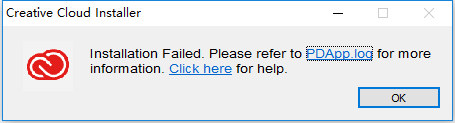 确认后台没有以下进程：PDapp.exeAdobe Application Manager (Updater).exePDapp.exeAAM Updates Notifier.exe如果有以上几个进程，请先将其关闭。确认没有运行以下程序：Acrobat DCMS ProjectAdobe Acrobat 2015Adobe Acrobat XAdobe Acrobat XIMicrosoft OutlookAutoCADMicrosoft ExcelMicrosoft WordMicrosoft PowerPointVisioInternet Explorer如果有以上程序，请先将其关闭。在Setup.exe上右键，以管理员身份运行。如遇UAC提示，请关闭用户账户提醒。如果没有关闭以上进程或程序的方法，请尝试重启计算机后进行安装。